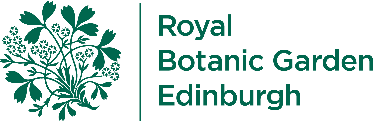 Spring Flowers Colour SpotterGo outside and look for spring flowers – what colours are they?  Use this sheet to record the colours you see and keep an eye out for any pollinators visiting the flowers. Purple YellowWhiteOrangeBlueRedUse this space to make a note of any pollinators or other colours you spotWhich colour did you see the most?